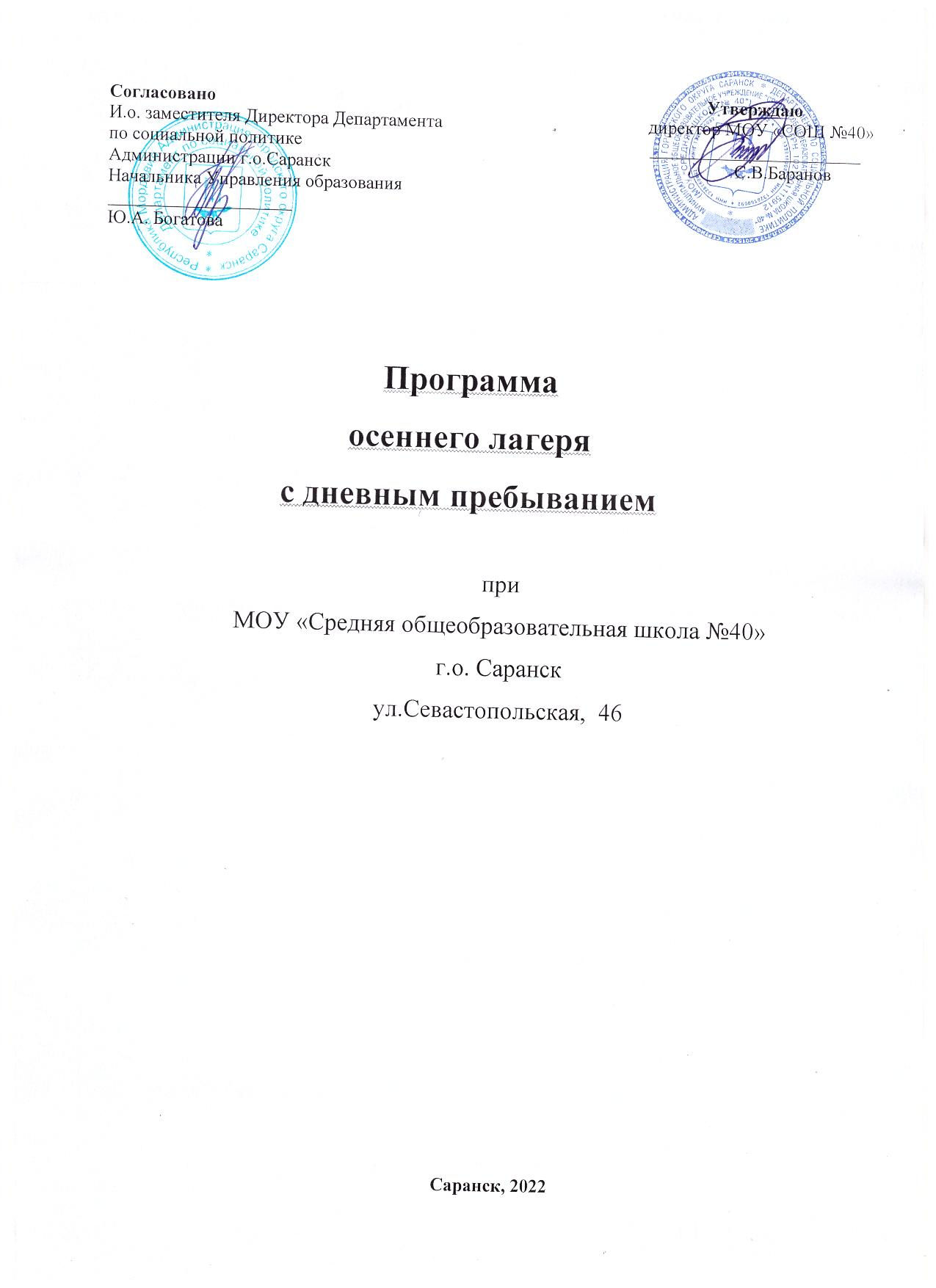 Информационная карта программыПояснительная запискаОсень - наилучшая пора для общения с природой, постоянная смена впечатлений, встреча с неизвестными, подчас экзотическими уголками природы. Это время, когда дети имеют возможность снять психологическое напряжение, накопившееся за год, внимательно посмотреть вокруг себя и увидеть, что удивительное рядом.Целостное развитие личности возможно при гармоничном развитии духовного и физического здоровья, что даёт основу для социального здоровья, адаптации личности в обществе и формирования активной позиции. Именно в период детства и юности закладываются основы здоровья и личности человека, большая часть этого периода приходится на школьный возраст. Значит, на образование ложится ответственность не только за развитие и образование личности, но и за формирование культуры здоровья, здорового образа жизни, а в итоге – за формирование целостной личности с активным созидательным отношением к миру.В последние годы очевидно возрастание внимания к организации осенних оздоровительных лагерей. Они выполняют очень важную миссию оздоровления и воспитания детей, когда многие семьи находятся в сложных экономических и социальных условиях. Кроме того, лагеря способствуют формированию у ребят не подавляющего личность коллективизма, коммуникативных навыков. Отдых сегодня – это не только социальная защита, это еще и полигон для творческого развития, обогащения духовного мира и интеллекта ребенка. Обязательным является вовлечение в лагерь детей-сирот, ребят из многодетных и малообеспеченных семей, детей «группы риска». Для того чтобы отдых сделать полноценным была разработана программа.Разработка данной программы организации каникулярного отдыха, оздоровления и занятости детей была вызвана:повышением спроса родителей и детей на организованный отдых школьников;модернизацией старых форм работы и введением новых;необходимостью использования богатого творческого потенциала подростков и педагогов в реализации цели и задач программы.Данная программа по своей направленности является комплексной, т. е. включает в себя разноплановую деятельность, объединяет различные направления оздоровления, отдыха и воспитания детей в условиях оздоровительного лагеря.Охрана жизни и здоровья детей в лагере:- начальник и сотрудники пришкольного лагеря несут ответственность за полную безопасность жизни и здоровья детей в лагере;- сотрудники пришкольного лагеря допускаются к работе с детьми после специального инструктажа по охране жизни и здоровья детей и медицинского освидетельствования.Перечень основных мероприятий программы:- Просмотр фильмов, обеспечивающих нравственно-эстетическое  воспитание и развитие детей;- Вовлечение детей в игровые программы, викторины, формирующие навыки культурного поведения и общения;- Утренняя гимнастика (зарядка), спортивные игры на спортивной площадке, подвижные игры на свежем воздухе, эстафеты.	Утренняя гимнастика проводится ежедневно в течение 10-15 минут: в хорошую погоду – на открытом воздухе, в непогоду – в проветриваемых помещениях. Основная задача этого режимного момента, помимо физического развития и закаливания – создание положительного эмоционального заряда и хорошего физического тонуса на весь день.	Подвижные игры включают все основные физкультурные элементы: ходьбу, бег, прыжки. Они способствуют созданию хорошего, эмоционально окрашенного настроения у детей, развитию у них таких физических качеств, как ловкость, быстрота, выносливость, а коллективные игры – еще и воспитанию дружбы.Система организации контроля над исполнением программы.Контроль над исполнением программы осуществляется начальником лагеря.Работа по сплочению коллектива воспитанниковДля повышения воспитательного эффекта программы и развития коммуникативных способностей с детьми проводятся: «Будем знакомы!», коммуникативные игры «Снежный ком», «Назовись» и др. Игры на выявление лидеров «Веревочка», «Карабас», и др. Игры на сплочение коллектива «Казаки-разбойники», «Да и Нет не говори!». Профилактические мероприятия и мероприятия по предупреждению чрезвычайных ситуаций и охране жизни детей в осенний период. Инструктажи для детей: «Правила пожарной	безопасности», «Правила поведения детей при прогулках». Беседы: «Мой рост и вес», «Друзья Мойдодыра и наше здоровье». Инструкции по основам безопасности жизнедеятельности: «Безопасность в доме». Мероприятия на развитие интеллектуальных и творческих способностей. Распределение обязанностей в отряде.Компетенции, формируемые в результате реализации программыВоспитательная системаОрганизационная модель воспитательной системы в школе во время каникул – это система свободных, не организуемых жёстко пространств, в центре которой находится ребёнок. Она ориентирует каждого педагога на максимально внимательное отношение к каждому ребёнку, предоставляет ему возможность заниматься самостоятельными поисками и добиваться прогресса в самостоятельно выбранном направлении.	В этой системе основной акцент делается на удовлетворение интересов, желаний и потребностей ребёнка, самостоятельное планирование им своего времени, осуществление выбора занятия в соответствии со своими интересами.    Педагоги, реализующие в деятельности данную модель, придерживаются общей точки зрения: каждый ребёнок, при наличии необходимой помощи, исходя из своих желаний и возможностей, предоставленных школой, сам определяет, чего он хочет, что необходимо ему для получения желаемого, организует работу по достижению поставленной цели.  В итоге,  руководство процессом воспитания в каникулярное время уже осуществляется не только педагогом, а педагогом совместно с детьми.Реализация основных направлений программыНравственно-эстетическое направление.Прекрасное окружает нас повсюду:  и в природе, и в обществе, и в отношениях между людьми. Надо только его видеть, чувствовать и понимать. Ростки этого чудесного умения заложены в каждом ребенке. Развивать их – значит воспитывать эстетически.  Вот почему нравственно-эстетическое воспитание всегда было и остается важнейшей частью педагогической деятельности детских оздоровительных лагерей.Задачи нравственно-эстетической деятельности:Пробуждать в детях чувство прекрасного;Формировать навыки культурного поведения и общения;Прививать детям эстетический вкус.В рамках  нравственно-эстетического воспитания в лагере можно многое сделать, и действовать можно  в  нескольких направлениях:  музыка, песня, танец; общения с книгой, природой, искусством.Ожидаемые результаты реализации программы (компетенции)- Повышение общей культуры учащихся, привитие им социально – нравственных норм; - Привитие детям эстетического вкуса;- Приобретение новых знаний, развитие творческих способностей;- Расширение кругозора детей;
- Развитие коммуникабельности способностей и толерантности;- Укрепление дружбы и сотрудничества между детьми разных возрастов, физических и психологических сил  детей, развитие лидерских и организаторских качеств, приобретение новых знаний, развитие творческих способностей, детской самостоятельности и самодеятельности;- Формирование умений, навыков, приобретение опыта адекватного поведения в различных ситуациях;- Предотвращение негативных социальных явлений среди воспитанников;- Личностный рост воспитанников.Учебно-методическое оснащениеАфанасьев С.П. Коморин С.В. – Что делать с детьми в загородном лагере, - М.: 2009г.Жиренко О.Е. Мир праздников, шоу, викторин, - М.: «5» за знания, 2008г.Лобачёва С.И., Великородная В.А. Загородный летний лагерь. – М.: ВАКО, 2008г.Роткина Т.С., Курзова О.А., Нестеренко А.В. Уроки добра и милосердия, - О.: «Детство», 2009г.Соколова Н.В. Лето, каникулы – путь к успеху: сборник программ и игр для детей и подростков в условиях детского оздоровительного лагеря, - О.: «Детство», 2011г.Титов С.В. Здравствуй, лето! – Волгоград, Учитель, 2007г.Шмаков С.А. Игры- шутки, игры- минутки. М., 2009г.Механизм реализации программыЭтапы реализации программы: Подготовительный (сентябрь-октябрь)- подбор кадров;- подготовка методических материалов;- подготовка материально-технической базы.2. Организационный (октябрь)- формирование отрядов;- знакомство с режимом работы лагеря и правилами.3. Основной (8 дней)- образовательная деятельность;- оздоровительная деятельность;- патриотическое воспитание;- культурно-досуговая деятельность;- методическая работа с воспитателями.4. Заключительный:- закрытие смены (последний день смены);- сбор отчетного материала;- анализ реализации программы и выработка рекомендаций.Календарный план работы пришкольного лагеря с дневным пребыванием на базе МОУ «СОШ №40»Полное название программыШкольный лагерь с дневным пребыванием нравственно-эстетического направления на базе МОУ «СОШ №40»Название организацииАвторы программыМуниципальное общеобразовательное учреждение «Средняя общеобразовательная школа №40»Начальник лагеря: Бычаева Л.В.Почтовый адрес организации, телефон430033, РМ, г. Саранск, ул. Севастопольская, д.46тел. 55-79-98 ФИО руководителя организацииДиректор школы Баранов Сергей ВасильевичАдрес проектной деятельностиДети с 7 до 11 лет (в том числе дети из многодетных, неполных, малообеспеченных семей, дети, состоящие на ВШК, КДН)30 учащихсяСроки реализации26.10.2022 – 03.11.2022 (7дней)Цель программыОрганизация отдыха и формирование нравственно-эстетического воспитания учащихся школы в период осенних каникул.Содействие развитию личности ребенка, формирование базовой культуры на основе отечественных, традиционных, духовных и нравственных ценностей.Развитие у ребят предметных и ключевых компетентностей – ценностно-смысловых, двигательных, учебно-познавательных, коммуникативных, общекультурных и др., необходимых в любой профессиональной деятельности.Форма, в которую облекается жизнь младшего школьника в лагере, отвечает его потребностям в общении со сверстниками и взрослыми, в увлекательном труде и деятельном насыщенном досуге, в ощущении своей успешности и значимости.Задачи программы- Повышение общей культуры учащихся, привитие им социально-нравственных норм;- привитие детям эстетического вкуса;- профилактика детской и подростковой безнадзорности, правонарушений в период осенних каникул;- формирование навыков общения и толерантности, культурного поведения;- привитие навыков здорового образа жизни и культуры поведения;- развитие творческих, организаторских, интеллектуальных способностей детей;- создание условий для самоопределения каждого ребенка через выявление его интересов и способностей;- расширение сферы познавательных интересов о себе и окружающем мире;- обучение нормам социальной жизни, культуре взаимоотношений;- создание доброжелательной атмосферы, способствующей ориентации ребенка на положительные действия и поступки;- формирование компетенций у детей во время каникул является логичным продолжением воспитательной деятельности в учебное время.Принципы программы- Гуманизм отношений;- массовость и добровольность участия в делах лагеря;- развитие творчества и самодеятельности;- социально значимая направленность деятельности;- взаимосвязь с семьей и социальной средой;- учет половозрастных и индивидуальных особенностей детей;- построение отношения взрослых и детей на основе совместного интереса и деятельности;- дифференциация воспитания;- соответствие типа сотрудничества психологическим возрастным особенностям учащихся и типу ведущей деятельности;- комплексность нравственного и эстетического воспитания ребенка;- уважение и доверие.КомпетенцииЦенностно-смысловые - навыки художественного мастерства,- учебно-познавательные,- социокультурные,- коммуникативные,- информационные.Основания для разработки программыФедеральный закон от 29 декабря 2012 г. №273- ФЗ «Об образовании в Российской Федерации»- «Конвенция о правах ребенка»- Федеральный закон от 24.07. . №124- ФЗ «Об основных гарантиях прав ребёнка в Российской  Федерации»- Приказ директора школы «Об открытии школьного лагеря с дневным пребыванием» №182 от 07 сентября  2022г.Заказчик программыМинистерство образования РМУправление образования г.о.Саранск РМ, родители МОУ СОШ № 40.Условия реализацииЛагерь организуется на базе МОУ «СОШ №40». Выполнение программы смены обеспечивается материально-техническими средствами (спортивная и игровая площадки, спортивный и актовый залы, спортивный инвентарь, технические средства, игровые комнаты, медицинский кабинет).Кадровые условия- начальник лагеря отдыха;- воспитатели;- физрук;- врач и медицинский работник;- обслуживающий персоналВид компетенцииРезультаты обученияУчебно-познавательныеСтавить цель и организовывать ее достижение, уметь пояснять свою цель.Организовывать планирование, анализ, рефлексию, самооценку своей деятельности.Задавать вопросы, описывать результаты, формулировать выводы.СоциокультурныеВладеть знаниями и опытом выполнения типичных социальных ролей: товарища, гражданина, собственника, потребителя,  покупателя.Иметь осознанный опыт жизни в многонациональном,   многокультурном, многоконфессиональном обществе.Учится элемента художественно- творческих компетенций читателя, слушателя, исполнителя, зрителя, юного художника, писателя и др.КоммуникативныеУметь представить себя, написать анкету, заявление, резюме, письмо, поздравление; представлять свой класс, школу, страну в ситуациях межкультурного общения.Владеть способами взаимодействия с окружающими и удаленными людьми и событиями; способами совместной деятельности в группе, приемами действий в ситуациях общения.ДатаНазвание мероприятий26 октябряОткрытие лагеря. Тренинг «Знакомство».Инструктаж по технике безопасности.Знакомство с режимом лагеря.Праздничный концерт «Поем все вместе».Парад загадок.27 октябряБеседа «Мой безопасный путь в школу».Игровая программа «Мы за здоровый образ жизни».Конкурс рисунков «Моя семья»28 октябряВикторина «Птицы нашей Родины».В стране сказок (просмотр мультфильма). 31 октябряКонкурсная программа «Что? Где? Когда?»Беседа о правилах этикета «Ежели вы вежливы»1 ноябряКонкурсная игровая программа «Здравствуй, осень!».Конкурс рисунков «В дружбе народов – единство страны».2 ноябряМастер-класс «Кукла - мотанка».Игровое занятие «В гостях у сказки».3 ноябряКонкурс поделок «Осенние фантазии».Викторина по правилам пожарной безопасности.Закрытие лагеря. Подведение итогов.